Bogotá D.C, 14 de junio de 2023Honorable Senador:ALEXANDER LÓPEZ MAYAPresidente Senado de la RepúblicaHonorable Representante:DAVID RICARDO RACERO MAYORCAPresidenteCámara de RepresentantesASUNTO:  INFORME DE CONCILIACIÓN AL PROYECTO DE LEY 134 DE 2022 SENADO – 260 DE 2021 CÁMARA “Por medio de la cual se prohíbe el uso de animales para disuadir manifestaciones, motines y asonadas y se dictan otras disposiciones”.Honorables Presidentes:En cumplimiento de la designación realizada por las mesas directivas del Honorable Senado de la República y de la Honorable Cámara de Representantes para conciliar las diferencias entre los textos aprobados por las Plenarias de ambas Cámaras del Proyecto de Ley 134 de 2022 Senado – 260 de 2021 Cámara ““Por medio de la cual se prohíbe el uso de animales para disuadir manifestaciones, motines y asonadas y se dictan otras disposiciones”, nos permitimos rendir informe de conciliación del proyecto en mención.INFORME DE CONCILIACIÓNDe conformidad con los artículos 161 de la Constitución Política y 186 de la Ley 5a de 1992, los suscritos integrantes de la Comisión de Conciliación, comedidamente nos permitimos someter a consideración de las Plenarias del Senado de la República y de la Cámara de Representantes el texto conciliado del proyecto de la referencia. Después de analizar detalladamente el contenido de ambos textos, concluimos que debe acogerse el texto aprobado por la Plenaria del Senado de la República.A continuación, procedemos a elaborar un cuadro de correspondencia temática, toda vez que los cambios efectuados al proyecto en el transcurso modificaron la numeración y el contenido de varios artículos, esto en aras de facilitar su análisis y comprensión por parte de los miembros de ambas Corporaciones. CUADRO COMPARATIVO ENTRE TEXTOS APROBADOS:PROPOSICIÓNEn concordancia con lo anterior, los suscritos conciliadores solicitamos a las Plenarias del Senado de la República y la Cámara de Representantes acoger el texto conciliado que se presenta a continuación al Proyecto de Ley 134 de 2022 Senado – 260 de 2021 Cámara “Por medio de la cual se prohíbe el uso de animales para disuadir manifestaciones, motines y asonadas y se dictan otras disposiciones”.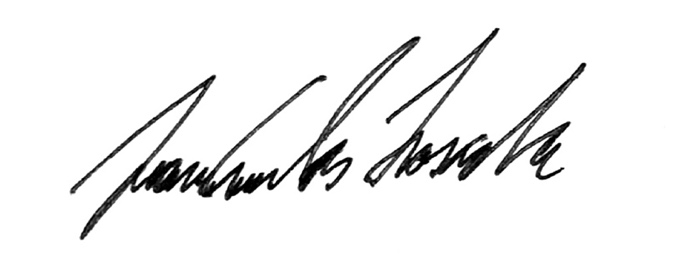 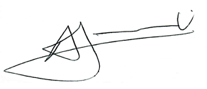 Alejandro Vega Pérez				Juan Carlos Lozada VargasSenador de la República				Representante a la CámaraConciliador						ConciliadorTEXTO CONCILIADO AL PROYECTO DE LEY 134 DE 2022 SENADO – 260 DE 2021 CÁMARA“Por medio de la cual se prohíbe el uso de animales para disuadir manifestaciones, motines y asonadas y se dictan otras disposiciones”.El Congreso de ColombiaDecreta:  Alejandro Vega Pérez					Juan Carlos Lozada Vargas Senador de la República					Representante a la CámaraConciliador							ConciliadorTexto aprobado en segundo debate en plenaria de Cámara de RepresentantesTexto aprobado en segundo debate en plenaria del Senado de la RepúblicaObservacionesTítuloPor medio de la cual se prohíbe el uso de animales para disuadir manifestaciones, motines, asonadas o cualquier otra afectación del orden público y se dictan otras disposiciones.Título“Por medio de la cual se prohíbe el uso de animales para disuadir manifestaciones, motines y asonadas y se dictan otras disposiciones”.Se acoge el texto de SenadoArtículo 1°. Objeto. El presente proyecto de ley tiene por objeto modificar las disposiciones de la Ley 1801 de 2016 con el fin de prohibir el uso de animales para disuadir manifestaciones, motines, asonadas o cualquier otra afectación del orden público, teniendo en cuenta las normas y obligaciones vigentes en materia de protección y bienestar animal. Artículo 1. Objeto. La presente Ley tiene por objeto modificar las disposiciones de la Ley 1801 de 2016 con el fin de prohibir el uso de animales para disuadir manifestaciones, motines y asonadas, teniendo en cuenta las normas y obligaciones vigentes en materia de protección y bienestar animal.Se acoge el texto de SenadoArtículo 2°. Modifíquese el artículo 8° de la Ley 1801 de 2016, así: Artículo 8°. Principios. Son principios fundamentales del Código: 1. La protección de la vida y el respeto a la dignidad humana. 2. Protección y respeto a los derechos humanos. 3. La prevalencia de los derechos de niños, niñas y adolescentes y su protección integral. 4. La igualdad ante la ley. 5. La libertad y la autorregulación. 6. El reconocimiento y respeto de las diferencias culturales, la autonomía e identidad regional, la diversidad y la no discriminación. 7. El debido proceso. 8. La protección de la diversidad e integridad del ambiente y el patrimonio ecológico.9. Protección y respeto por los animales en su calidad de seres sintientes. 10. La solidaridad. 11. La solución pacífica de las controversias y desacuerdos de los conflictos. 12. El respeto al ordenamiento jurídico y a las autoridades legalmente constituidas. 13. Proporcionalidad y razonabilidad. La adopción de medios de Policía y medidas correctivas debe ser proporcional y razonable atendiendo las circunstancias de cada caso y la finalidad de la norma. Por lo tanto, se debe procurar que la afectación de derechos y libertades no sea superior al beneficio perseguido y evitar todo exceso innecesario. 14. Necesidad. Las autoridades de Policía solo podrán adoptar los medios y medidas rigurosamente necesarias e idóneas para la preservación y restablecimiento del orden público cuando la aplicación de otros mecanismos de protección, restauración, educación o de prevención resulte ineficaz para alcanzar el fin propuesto. Parágrafo. Los principios enunciados en la Ley 1098 de 2006 deberán observarse como criterio de interpretación y aplicación de esta ley cuando se refiera a niños, niñas y adolescentes.Artículo 2. Modifíquese el artículo 8° de la Ley 1801 de 2016, así:Artículo 8. Principios. Son principios fundamentales del Código:1. La protección de la vida y el respeto a la dignidad humana. 2. Protección y respeto a los derechos humanos. 3. La prevalencia de los derechos de niños, niñas y adolescentes y su protección integral. 4. La igualdad ante la ley. 5. La libertad y la autorregulación. 6. El reconocimiento y respeto de las diferencias culturales, la autonomía e identidad regional, la diversidad y la no discriminación. 7. El debido proceso. 8. La protección de la diversidad e integridad del ambiente y el patrimonio ecológico.9. Protección y respeto por los animales en su calidad de seres sintientes.10. La solidaridad. 11. La solución pacífica de las controversias y desacuerdos de los conflictos. 12. El respeto al ordenamiento jurídico y a las autoridades legalmente constituidas. 13. Proporcionalidad y razonabilidad. La adopción de medios de Policía y medidas correctivas debe ser proporcional y razonable atendiendo las circunstancias de cada caso y la finalidad de la norma. Por lo tanto, se debe procurar que la afectación de derechos y libertades no sea superior al beneficio perseguido y evitar todo exceso innecesario.14. Necesidad. Las autoridades de Policía solo podrán adoptar los medios y medidas rigurosamente necesarias e idóneas para la preservación y restablecimiento del orden público cuando la aplicación de otros mecanismos de protección, restauración, educación o de prevención resulte ineficaz para alcanzar el fin propuesto.Parágrafo. Los principios enunciados en la Ley 1098 de 2006 deberán observarse como criterio de interpretación y aplicación de esta ley cuando se refiera a niños, niñas y adolescentes.Se acoge el texto de SenadoArtículo 3°. Modifíquese el artículo 10 de la Ley 1801 de 2016 así: Artículo 10. Deberes de las autoridades de policía. Son deberes generales de las autoridades de Policía: 1. Respetar y hacer respetar los derechos y las libertades que establecen la Constitución Política, las leyes, los tratados y convenios internacionales suscritos y ratificados por el Estado colombiano. 2. Cumplir y hacer cumplir la Constitución, las leyes, las normas contenidas en el presente Código, las ordenanzas, los acuerdos, y en otras disposiciones que dicten las autoridades competentes en materia de convivencia. 3. Prevenir situaciones y comportamientos que ponen en riesgo la convivencia. 4. Dar el mismo trato a todas las personas, sin perjuicio de las medidas especiales de protección que deban ser brindadas por las autoridades de Policía a aquellas que se encuentran en situación de debilidad manifiesta o pertenecientes a grupos de especial protección constitucional. 5. Promover los mecanismos alternativos de resolución de conflictos como vía de solución de desacuerdos o conflictos entre particulares, y propiciar el diálogo y los acuerdos en aras de la convivencia, cuando sea viable legalmente.6. Recibir y atender de manera pronta, oportuna y eficiente, las quejas, peticiones y reclamos de las personas.7. Observar el procedimiento establecido en este Código, para la imposición de medidas correctivas. 8. Colaborar con las autoridades judiciales para la debida prestación del servicio de justicia. 9. Aplicar las normas de Policía con transparencia, eficacia, economía, celeridad y publicidad, y dando ejemplo de acatamiento de la ley y las normas de convivencia. 10. Conocer, aplicar y capacitarse en mecanismos alternativos de solución de conflictos y en rutas de acceso a la justicia. 11. Evitar al máximo el uso de la fuerza y de no ser esto posible, limitarla al mínimo necesario. 12. Respetar el ambiente y velar por su cuidado, así como proteger todas las formas de vida, incluyendo la de los animales en su calidad de seres sintientes, velando por su bienestar, salud física y emocional y evitando el sufrimiento innecesario.Artículo 3°. Modifíquese el artículo 10 de la Ley 1801 de 2016 así: Artículo 10. Deberes de las autoridades de policía. Son deberes generales de las autoridades de Policía: 1. Respetar y hacer respetar los derechos y las libertades que establecen la Constitución Política, las leyes, los tratados y convenios internacionales suscritos y ratificados por el Estado colombiano. 2. Cumplir y hacer cumplir la Constitución, las leyes, las normas contenidas en el presente Código, las ordenanzas, los acuerdos, y en otras disposiciones que dicten las autoridades competentes en materia de convivencia. 3. Prevenir situaciones y comportamientos que ponen en riesgo la convivencia. 4. Dar el mismo trato a todas las personas, sin perjuicio de las medidas especiales de protección que deban ser brindadas por las autoridades de Policía a aquellas que se encuentran en situación de debilidad manifiesta o pertenecientes a grupos de especial protección constitucional. 5. Promover los mecanismos alternativos de resolución de conflictos como vía de solución de desacuerdos o conflictos entre particulares, y propiciar el diálogo y los acuerdos en aras de la convivencia, cuando sea viable legalmente.6. Recibir y atender de manera pronta, oportuna y eficiente, las quejas, peticiones y reclamos de las personas.7. Observar el procedimiento establecido en este Código, para la imposición de medidas correctivas. 8. Colaborar con las autoridades judiciales para la debida prestación del servicio de justicia. 9. Aplicar las normas de Policía con transparencia, eficacia, economía, celeridad y publicidad, y dando ejemplo de acatamiento de la ley y las normas de convivencia. 10. Conocer, aplicar y capacitarse en mecanismos alternativos de solución de conflictos y en rutas de acceso a la justicia. 11. Evitar al máximo el uso de la fuerza y de no ser esto posible, limitarla al mínimo necesario12. Respetar el medio ambiente y velar por su cuidado, así como proteger todas las formas de vida, incluyendo la de los animales en su calidad de seres sintientes, velando por su bienestar, salud física y emocional y evitando el sufrimiento innecesario.Se acoge el texto de SenadoArtículo 4°. Modifíquese el artículo 166 de la Ley 1801 de 2016 así: Artículo 166. Uso de la fuerza. Es el medio material, necesario, proporcional y racional, empleado por el personal uniformado de la Policía Nacional, como último recurso físico para proteger la vida e integridad física de las personas incluida la de ellos mismos, sin mandamiento previo y escrito, para prevenir, impedir o superar la amenaza o perturbación de la convivencia y la seguridad pública, de conformidad con la ley. El uso de la fuerza se podrá utilizar en los siguientes casos: 1. Para prevenir la inminente o actual comisión de comportamientos contrarios a la convivencia, de conformidad con lo dispuesto en el régimen de Policía y en otras normas. 2. Para hacer cumplir las medidas correctivas contempladas en este Código, las decisiones judiciales y obligaciones de ley, cuando exista oposición o resistencia. 3. Para defenderse o defender a otra persona de una violencia actual o inminente contra su integridad y la de sus bienes, o protegerla de peligro inminente y grave. 4. Para prevenir una emergencia o calamidad pública o evitar mayores peligros, daños o perjuicios, en caso de haber ocurrido la emergencia o calamidad pública. 5. Para hacer cumplir los medios inmateriales y materiales, cuando se presente oposición o resistencia, se apele a la amenaza, o a medios violentos.Parágrafo 1°. El personal uniformado de la Policía Nacional sólo podrá utilizar los medios de fuerza autorizados por ley o reglamento, y al hacer uso de ellos siempre escogerá entre los más eficaces, aquellos que causen menor daño a la integridad de las personas y de sus bienes. En ningún caso se entenderá que el uso de animales hace parte del uso de la fuerza del que trata el presente artículo. Los caninos, equinos y demás animales que hayan sido entrenados por la Policía Nacional, solo podrán desempeñar funciones de vigilancia, rescate, búsqueda, registro o de movilización de los uniformados, siempre y cuando no existan alteraciones de orden público que puedan poner en riesgo su vida integridad o salud. Está prohibido el uso de animales para controlar el orden público en escenarios que impliquen el uso de la fuerza por parte de la Policía Nacional. Parágrafo 2°. El personal uniformado de la Policía Nacional está obligado a suministrar el apoyo de su fuerza por iniciativa propia o a petición de persona que esté urgida de esa asistencia, para proteger su vida o la de terceros, sus bienes, domicilio, su libertad personal o la de animales que se encuentren en situación similar. Parágrafo 3°. El personal uniformado de la Policía Nacional que dirija o coordine el uso de la fuerza, informará al superior jerárquico y a quien hubiese dado la orden de usarla, una vez superados los hechos que dieron lugar a dicha medida, precisando las circunstancias de tiempo, modo y lugar, y desenlace de los hechos. En caso de que se haga uso de la fuerza que cause daños colaterales, se remitirá informe escrito al superior jerárquico y al Ministerio Público. Artículo 4. Modifíquese el artículo 166 de la Ley 1801 de 2016 así:Artículo 166. Uso de la fuerza. Es el medio material, necesario, proporcional y racional, empleado por el personal uniformado de la Policía Nacional, como último recurso físico para proteger la vida e integridad física de las personas incluida la de ellos mismos, sin mandamiento previo y escrito, para prevenir, impedir o superar la amenaza o perturbación de la convivencia y la seguridad pública, de conformidad con la ley.El uso de la fuerza se podrá utilizar en los siguientes casos:Para prevenir la inminente o actual comisión de comportamientos contrarios a la convivencia, de conformidad con lo dispuesto en el régimen de Policía y en otras normas.Para hacer cumplir las medidas correctivas contempladas en este Código, las decisiones judiciales y obligaciones de ley, cuando exista oposición o resistencia.Para defenderse o defender a otra persona de una violencia actual o inminente contra su integridad y la de sus bienes, o protegerla de peligro inminente y grave.Para prevenir una emergencia o calamidad pública o evitar mayores peligros, daños o perjuicios, en caso de haber ocurrido la emergencia o calamidad pública.Para hacer cumplir los medios inmateriales y materiales, cuando se presente oposición o resistencia, se apele a la amenaza, o a medios violentos.Parágrafo 1. El personal uniformado de la Policía Nacional sólo podrá utilizar los medios de fuerza autorizados por ley o reglamento, y al hacer uso de ellos siempre escogerá entre los más eficaces, aquellos que causen menor daño a la integridad de las personas y de sus bienes.En ningún caso se entenderá que el uso de animales hace parte del uso de la fuerza del que trata el presente artículo. Los caninos, equinos y demás animales que hayan sido entrenados por la Fuerza Pública, solo podrán desempeñar funciones de vigilancia, actividades preventivas y de control en eventos de asistencia masiva, rescate, búsqueda, registro, detección de explosivos, erradicación de cultivos ilícitos o de movilización de los uniformados. Está prohibido el uso de animales para dispersar manifestaciones, motines y asonadas por parte de la Fuerza Pública.Parágrafo 2: Durante eventos de manifestaciones, motines y asonadas se podrán utilizar animales para actividades que requieran de una verificación o inspección, con el fin de evitar afectaciones o alteraciones a la seguridad y convivencia ciudadana.Parágrafo 3. El personal uniformado de la Policía Nacional está obligado a suministrar el apoyo de su fuerza por iniciativa propia o a petición de persona que esté urgida de esa asistencia, para proteger su vida o la de terceros, sus bienes, domicilio, su libertad personal o la de animales que se encuentren en situación similar.Parágrafo 4. El personal uniformado de la Policía Nacional que dirija o coordine el uso de la fuerza, informará al superior jerárquico y a quien hubiese dado la orden de usarla, una vez superados los hechos que dieron lugar a dicha medida, precisando las circunstancias de tiempo, modo y lugar, y desenlace de los hechos. En caso de que se haga uso de la fuerza que cause daños colaterales, se remitirá informe escrito al superior jerárquico y al Ministerio Público.Se acoge el texto de SenadoArtículo 5°. Modifíquese el artículo 167 de la Ley 1801 de 2016 así: Artículo 167. Medios de apoyo. El personal uniformado de la Policía Nacional podrá utilizar medios de apoyo de carácter técnico, tecnológico o de otra naturaleza, que estén a su alcance, para prevenir y superar comportamientos o hechos contrarios a la convivencia y la seguridad pública. De tratarse de medios de apoyo que puedan afectar físicamente a la persona, deberán ser usados bajo los criterios de necesidad, proporcionalidad y racionabilidad según las circunstancias específicas; su empleo se hará de manera temporal y sólo para controlar a la persona. Cuando el personal uniformado de la Policía haga uso de medios de apoyo deberá informarse por escrito al superior jerárquico. En ningún caso se podrán usar, emplear animales para funciones distintas a las de registro o para la movilización de los uniformados, siempre y cuando no existan alteraciones de orden público que puedan poner en riesgo su vida, integridad o salud.Artículo 5. Modifíquese el artículo 167 de la Ley 1801 de 2016 así:Artículo 167. Medios de apoyo. El personal uniformado de la Policía Nacional podrá utilizar medios de apoyo de carácter técnico, tecnológico o de otra naturaleza, que estén a su alcance, para prevenir y superar comportamientos o hechos contrarios a la convivencia y la seguridad pública. De tratarse de medios de apoyo que puedan afectar físicamente a la persona, deberán ser usados bajo los criterios de necesidad, proporcionalidad y racionabilidad según las circunstancias específicas; su empleo se hará de manera temporal y sólo para controlar a la persona. Cuando el personal uniformado de la Policía haga uso de medios de apoyo deberá informarse por escrito al superior jerárquico.El uso de animales como medio de apoyo de la Fuerza Pública se hará teniendo en cuenta lo dispuesto en el artículo anterior y dando cumplimiento a las normas y obligaciones vigentes en materia de protección y bienestar animal.Se acoge el texto de SenadoArtículo Nuevo. La Policía Nacional en coordinación con el Ministerio de Ambiente y Desarrollo Sostenible dentro de los seis (6) meses siguientes a la expedición de la presente ley, realizará un programa de bienestar, cuidado y protección animal, en el que se establezcan las medidas para garantizar la adopción y ubicación en lugares adecuados de los animales que sean retirados del cuerpo policial. Artículo 6. Programas de retiro. La Fuerza Pública implementará un programa de bienestar, cuidado y protección para garantizar la adopción y ubicación en lugares adecuados de los animales que sean retirados del servicio. Este programa deberá ejecutarse de forma permanente mientras existan animales al servicio de la Fuerza Pública.Se acoge el texto de SenadoArtículo 6°. Vigencia. La presente ley rige a partir de la fecha de su promulgación y deroga las disposiciones que le sean contrarias.Artículo 7. Vigencia. La presente Ley rige a partir de la fecha de su promulgación y deroga las disposiciones que le sean contrarias.Se acoge el texto de SenadoArtículo 1. Objeto. La presente Ley tiene por objeto modificar las disposiciones de la Ley 1801 de 2016 con el fin de prohibir el uso de animales para disuadir manifestaciones, motines y asonadas, teniendo en cuenta las normas y obligaciones vigentes en materia de protección y bienestar animal.Artículo 2. Modifíquese el artículo 8° de la Ley 1801 de 2016, así:Artículo 8. Principios. Son principios fundamentales del Código:La protección de la vida y el respeto a la dignidad humana.Protección y respeto a los derechos humanos.La prevalencia de los derechos de niños, niñas y adolescentes y su protección integral.La igualdad ante la ley.La libertad y la autorregulación.El reconocimiento y respeto de las diferencias culturales, la autonomía e identidad regional, la diversidad y la no discriminación.El debido proceso.La protección de la diversidad e integridad del ambiente y el patrimonio ecológico.Protección y respeto por los animales en su calidad de seres sintientes.La solidaridad.La solución pacífica de las controversias y desacuerdos de los conflictos.El respeto al ordenamiento jurídico y a las autoridades legalmente constituidas.Proporcionalidad y razonabilidad. La adopción de medios de Policía y medidas correctivas debe ser proporcional y razonable atendiendo las circunstancias de cada caso y la finalidad de la norma. Por lo tanto, se debe procurar que la afectación de derechos y libertades no sea superior al beneficio perseguido y evitar todo exceso innecesario.Necesidad. Las autoridades de Policía solo podrán adoptar los medios y medidas rigurosamente necesarias e idóneas para la preservación y restablecimiento del orden público cuando la aplicación de otros mecanismos de protección, restauración, educación o de prevención resulte ineficaz para alcanzar el fin propuesto.Parágrafo. Los principios enunciados en la Ley 1098 de 2006 deberán observarse como criterio de interpretación y aplicación de esta ley cuando se refiera a niños, niñas y adolescentes.Artículo 3. Modifíquese el artículo 10 de la Ley 1801 de 2016 así:Artículo 10. Deberes de las autoridades de policía. Son deberes generales de las autoridades de Policía:Respetar y hacer respetar los derechos y las libertades que establecen la Constitución Política, las leyes, los tratados y convenios internacionales suscritos y ratificados por el Estado colombiano.Cumplir y hacer cumplir la Constitución, las leyes, las normas contenidas en el presente Código, las ordenanzas, los acuerdos, y en otras disposiciones que dicten las autoridades competentes en materia de convivencia.Prevenir situaciones y comportamientos que ponen en riesgo la convivencia.Dar el mismo trato a todas las personas, sin perjuicio de las medidas especiales de protección que deban ser brindadas por las autoridades de Policía a aquellas que se encuentran en situación de debilidad manifiesta o pertenecientes a grupos de especial protección constitucional.Promover los mecanismos alternativos de resolución de conflictos como vía de solución de desacuerdos o conflictos entre particulares, y propiciar el diálogo y los acuerdos en aras de la convivencia, cuando sea viable legalmente.Recibir y atender de manera pronta, oportuna y eficiente, las quejas, peticiones y reclamos de las personas.Observar el procedimiento establecido en este Código, para la imposición de medidas correctivas.Colaborar con las autoridades judiciales para la debida prestación del servicio de justicia.Aplicar las normas de Policía con transparencia, eficacia, economía, celeridad y publicidad, y dando ejemplo de acatamiento de la ley y las normas de convivencia.Conocer, aplicar y capacitarse en mecanismos alternativos de solución de conflictos y en rutas de acceso a la justicia.Evitar al máximo el uso de la fuerza y de no ser esto posible, limitarla al mínimo necesario.Respetar el medio ambiente y velar por su cuidado, así como proteger todas las formas de vida, incluyendo la de los animales en su calidad de seres sintientes, velando por su bienestar, salud física y emocional y evitando el sufrimiento innecesario.Artículo 4. Modifíquese el artículo 166 de la Ley 1801 de 2016 así:Artículo 166. Uso de la fuerza. Es el medio material, necesario, proporcional y racional, empleado por el personal uniformado de la Policía Nacional, como último recurso físico para proteger la vida e integridad física de las personas incluida la de ellos mismos, sin mandamiento previo y escrito, para prevenir, impedir o superar la amenaza o perturbación de la convivencia y la seguridad pública, de conformidad con la ley.El uso de la fuerza se podrá utilizar en los siguientes casos:Para prevenir la inminente o actual comisión de comportamientos contrarios a la convivencia, de conformidad con lo dispuesto en el régimen de Policía y en otras normas.Para hacer cumplir las medidas correctivas contempladas en este Código, las decisiones judiciales y obligaciones de ley, cuando exista oposición o resistencia.Para defenderse o defender a otra persona de una violencia actual o inminente contra su integridad y la de sus bienes, o protegerla de peligro inminente y grave.Para prevenir una emergencia o calamidad pública o evitar mayores peligros, daños o perjuicios, en caso de haber ocurrido la emergencia o calamidad pública.Para hacer cumplir los medios inmateriales y materiales, cuando se presente oposición o resistencia, se apele a la amenaza, o a medios violentos.Parágrafo 1. El personal uniformado de la Policía Nacional sólo podrá utilizar los medios de fuerza autorizados por ley o reglamento, y al hacer uso de ellos siempre escogerá entre los más eficaces, aquellos que causen menor daño a la integridad de las personas y de sus bienes.En ningún caso se entenderá que el uso de animales hace parte del uso de la fuerza del que trata el presente artículo. Los caninos, equinos y demás animales que hayan sido entrenados por la Fuerza Pública, solo podrán desempeñar funciones de vigilancia, actividades preventivas y de control en eventos de asistencia masiva, rescate, búsqueda, registro, detección de explosivos, erradicación de cultivos ilícitos o de movilización de los uniformados. Está prohibido el uso de animales para dispersar manifestaciones, motines y asonadas por parte de la Fuerza Pública.Parágrafo 2: Durante eventos de manifestaciones, motines y asonadas se podrán utilizar animales para actividades que requieran de una verificación o inspección, con el fin de evitar afectaciones o alteraciones a la seguridad y convivencia ciudadana.Parágrafo 3. El personal uniformado de la Policía Nacional está obligado a suministrar el apoyo de su fuerza por iniciativa propia o a petición de persona que esté urgida de esa asistencia, para proteger su vida o la de terceros, sus bienes, domicilio, su libertad personal o la de animales que se encuentren en situación similar.Parágrafo 4. El personal uniformado de la Policía Nacional que dirija o coordine el uso de la fuerza, informará al superior jerárquico y a quien hubiese dado la orden de usarla, una vez superados los hechos que dieron lugar a dicha medida, precisando las circunstancias de tiempo, modo y lugar, y desenlace de los hechos. En caso de que se haga uso de la fuerza que cause daños colaterales, se remitirá informe escrito al superior jerárquico y al Ministerio Público.Artículo 5. Modifíquese el artículo 167 de la Ley 1801 de 2016 así:Artículo 167. Medios de apoyo. El personal uniformado de la Policía Nacional podrá utilizar medios de apoyo de carácter técnico, tecnológico o de otra naturaleza, que estén a su alcance, para prevenir y superar comportamientos o hechos contrarios a la convivencia y la seguridad pública. De tratarse de medios de apoyo que puedan afectar físicamente a la persona, deberán ser usados bajo los criterios de necesidad, proporcionalidad y racionabilidad según las circunstancias específicas; su empleo se hará de manera temporal y sólo para controlar a la persona. Cuando el personal uniformado de la Policía haga uso de medios de apoyo deberá informarse por escrito al superior jerárquico.El uso de animales como medio de apoyo de la Fuerza Pública se hará teniendo en cuenta lo dispuesto en el artículo anterior y dando cumplimiento a las normas y obligaciones vigentes en materia de protección y bienestar animal.Artículo 6. Programas de retiro. La Fuerza Pública implementará un programa de bienestar, cuidado y protección para garantizar la adopción y ubicación en lugares adecuados de los animales que sean retirados del servicio. Este programa deberá ejecutarse de forma permanente mientras existan animales al servicio de la Fuerza Pública.Artículo 7. Vigencia. La presente Ley rige a partir de la fecha de su promulgación y deroga las disposiciones que le sean contrarias.